Pečovatelská služba Říčany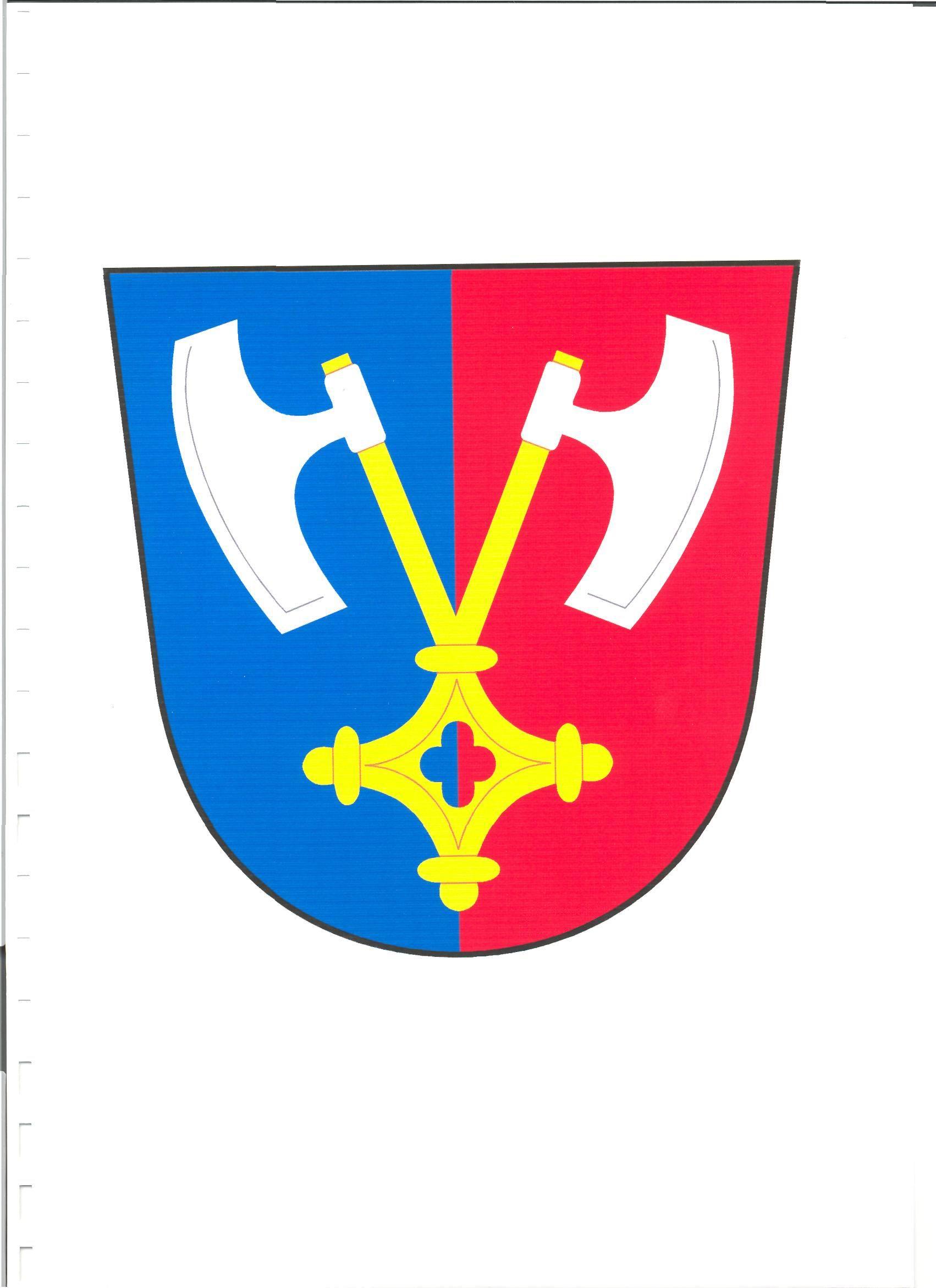 nám. Osvobození 286, 664 82 Říčany                                                        Tel. č.: +420 774 017 420E-mail: dps@ricanyubrna.cz                                                                                www.psricany.czPoskytovatel služby: Obec ŘíčanyPoslání: Posláním Pečovatelské služby Říčany je poskytovat a zajišťovat podporu a pomoc lidem   v nepříznivé sociální situaci takovým způsobem, a v takovém rozsahu, aby mohli zůstat S čím Vám můžeme pomoci (základní činnosti):Samostatný pohybPomoc se změnami poloh (přesun z lůžka na vozík a zpět), manipulace s předměty, pohyb v prostoru vlastní domácnosti např. s chodítkem, pohyb mimo domácnost.Běžné úkony sebepéče Oblékání a svlékání (včetně pomůcek - např. ortéz), obouvání a zouvání, celková úprava vzhledu.Osobní hygienaPomoc s denní hygienou (ústa, obličej, uši, ruce), pomoc s celkovou hygienou (mytí a koupání), pomoc nebo podpora s použitím WC. Zajištění podmínek a pomůcek.Zajištění stravováníOhřívání, přichystání a podání jídla (obědy zprostředkujeme, rozváží Hasičský dům Říčany, nebo Motorest Gabrielka Domašov). Pomůžeme při nakupování nebo Vám nakoupíme.Péče o domácnostÚklid a údržba domácnosti (vysávání, vytírání, utírání prachu), péče o prádlo, oděvy a obuv (praní a věšení prádla), zajištění tepla a pitné vody v místnosti kde klient je, obsluha domácích spotřebičů, vynášení odpadků. Vždy podporujeme klienta v samostatnosti.Zajištění kontaktu se společenským prostředím Pomoc při navazování a udržování vztahů s rodinou, blízkými a přáteli, pomoc při orientaci v místě, čase a osobách, pomoc při komunikaci, pomoc při využívání běžně dostupných služeb a při zapojení do sociálních aktivit přiměřených věku. (Doprovodíme do školy, na veřejné instituce, k lékaři, na úřad, do knihovny nebo kam potřebujete). Seberealizace Zprostředkování informací o možnostech vzdělávání, získávání znalostí, zprostředkování informací o možnostech pracovního uplatnění, pomoc při zajišťování oblíbených činností.Péče o zdraví a bezpečí Podpora zdravotní prevence (prevence pádu, zapůjčení nebo zprostředkování pomůcky), podpora při zajištění bezpečí (informace, jak omezit rizika, jak jim předcházet, dohled), pomoc s návštěvou u lékaře a podpora při dodržováním léčebného režimu.Uplatňování práv a oprávněných zájmů a obstarávání osobních záležitostí Zprostředkování kontaktů a informací, kdo Vám pomůže s hospodařením s finančními prostředky, s uzavíráním smluv, řešením dluhů, zprostředkování kontaktů na instituce, které pomáhají při nakládání s majetkem, poskytnutí základního poradenství při využívání sociálních dávek a jiných výhod, podpora při vyřizování osobních dokladů, poskytnutí informací o možnostech účasti na veřejném životě (účast ve volbách, aj.), zprostředkování kontaktů na instituce, které se zabývají ochranou práv. Podpora rodičovských kompetencí (pro rodiny, jejichž situace vyžaduje pomoc jiné fyzické osoby – např. vážně nemocný rodič pečující o dítě)Podpora a pomoc v péči o děti Fakultativní úkony:Dohled, odvoz autem, péče o zvíře, pomoc s hospodařením.Ceník Klient hradí úkony podle vyhlášky č. 505/2006 a zák. č. 108/2006 Sb.,k placení těchto služeb lze využít příspěvek na péči.Základní činnosti ………………………..150 Kč/hod(účtuje se skutečně spotřebovaný čas přímé péče)Praní, žehlení, drobné opravy…………….. 75 Kč/1kg prádlaFakultativní (nenárokové) činnosti:- Doprovod pečovatelky vozidlem…… 7,5 Kč/km + 150 Kč/hodVíce informací viz. ceník Pečovatelské služby Říčany.Základní sociální poradenství směřující k řešení nepříznivé sociální situace. Například vyřízení příspěvku na péči nebo jiných sociálních dávek, kontakty na odborníky a pobytová sociální zařízení, aj. (zdarma)Dále zprostředkujeme kompenzační a rehabilitační pomůcky. Které služby neposkytujeme:Nenahrazujeme činnost jiných veřejných služeb, jako je např. rozvoz jídla, úklidové firmy, pedikúra, aj. Ale zprostředkujeme Vám kontakt.Cíle pečovatelské služby:- cílem poskytované služby je klient, který si během poskytování pečovatelské služby     uchovává stávající schopnosti a vlastní styl života- cílem je podporovat udržení nebo znovuobnovení fyzické i psychické soběstačnosti   klientů- cílem poskytované služby je klient, který s pomocí pečovatelské služby setrvá   v přirozeném prostředí a zůstává tak součástí místního společenství- cílem poskytované služby je klient, který během poskytování pečovatelské služby udržuje    a navazuje vztahy s rodinou, přáteli a známýmiZásady poskytované sociální služby: - zásada individuálního přístupu- zachování důstojnosti a respektování práva na soukromí, - dodržování základních lidských práv a svobod- podpora samostatnosti, sociálního začleňování, běžného způsobu života (předcházíme    vytváření závislosti na službě)- respektovaní a posílení vlastní vůle a názorů klientů- rovný přístup ke všem klientům (službu poskytujeme stejným způsobem v domácnostech,   i v bytech Domu s pečovatelskou službou.)- flexibilita – služba se přizpůsobuje potřebám uživatelů- spolupráce s rodinou, sousedy, zdravotními i veřejnými službamiBližší informace poskytnou:Bc. Iva Ďásková – vedoucí služby / sociální pracovník: mobil 774 017 420 Bc. Markéta Šildbergerová – sociální pracovník: mobil 774 017 425i nadále ve svém domově a zachovat si tak soukromí, navyklý způsob života i společenské zázemí, na které jsou zvyklí.	Cílová skupina, které je služba určena: - seniorům,- osobám se zdravotním postižením (fyzickým, mentálním i smyslovým),- osobám s chronickým onemocněním (včetně psychického onemocnění), - rodinám s dětmi (jejichž situace vyžaduje pomoc jiné fyzické osoby).Věková kategorie klientů: bez omezení věku.Komu neposkytujeme:- které nejsou schopny přijímat pečovatelskou službu z důvodu akutní infekční nemoci
- kterým byla před dobou kratší než 6 měsíců vypovězena smlouva o poskytování služby   z důvodu porušování povinností vyplývajících ze smlouvy- když nemáme dostatečnou kapacitu k poskytnutí služby- když osoba žádá úkony nebo činnosti, které Pečovatelská služba neposkytujeMísto a čas:
Pečovatelská služba se poskytuje denně, v době 7–20 hodin (včetně víkendů a svátků).  V domácnostech obce Říčany a také v okolních obcích. Poskytování pečovatelské služby lze kombinovat s péčí rodiny nebo jiného poskytovatele.